1	IntroductionSample Text Sample Text Sample Text Sample Text Sample Text Sample Text Sample Text Sample Text Sample Text Sample Text Sample Text Sample Text Sample Text Sample Text Sample Text Sample Text Sample Text Sample Text Sample Text Sample Text Sample Text Sample Text Sample Text Sample Text Sample Text Sample Text Sample Text Sample Text Sample Text Sample Text Sample Text Sample Text Sample Text Sample Text Sample Text Sample Text Sample Text Sample Text Sample Text Sample Text Sample Text Sample Text Sample Text Sample Text Sample Text Sample Text Sample Text Sample Text Sample Text Sample Text Sample Text Sample Text Sample Text Sample Text Sample Text Sample Text Sample Text Sample Text Sample Text Sample Text Sample Text Sample Text Sample Text Sample Text Sample Text Sample Text Sample Text Sample Text Sample Text Sample Text.Sample Text Sample. Sample Text Sample Text Sample Text Sample Text Sample Text Sample Text Sample Text Sample Text Sample Text Sample Text Sample Text Sample Text Sample Text Sample Text Sample Text Sample Text Sample Text Sample Text Sample Text Sample Text Sample Text Sample Text Sample Text Sample Text Sample Text Sample Text Sample Text Sample Text Sample.2	Title 2 2.1	Title 2.1Sample Text Sample. Sample Text Sample Text Sample Text Sample Text Sample Text Sample Text Sample Text Sample Text Sample Text Sample Text Sample Text Sample Text Sample Text Sample Text Sample Text Sample Text Sample Text Sample Text Sample Text Sample Text Sample Text Sample Text Sample.2.1.1	Title 2.1.1Sample Text Sample. Sample Text Sample Text Sample Text Sample Text Sample Text Sample Text Sample Text Sample Text Sample Text Sample Text Sample Text Sample Text Sample Text Sample Text Sample Text Sample Text Sample Text Sample Text Sample Text Sample Text Sample Text Sample Text Sample. Sample Text Sample. Sample Text Sample Text Sample Text Sample Text Sample Text Sample Text Sample Text Sample Text Sample Text Sample Text Sample Text Sample Text Sample Text Sample Text Sample Text Sample Text Sample Text Sample Text Sample Text Sample Text Sample Text Sample Text Sample.Sample Text Sample. Sample Text Sample Text Sample Text Sample Text Sample Text Sample Text Sample Text Sample Text Sample Text Sample Text Sample Text Sample Text Sample Text Sample Text Sample Text Sample Text Sample Text Sample Text Sample Text Sample Text Sample Text Sample Text Sample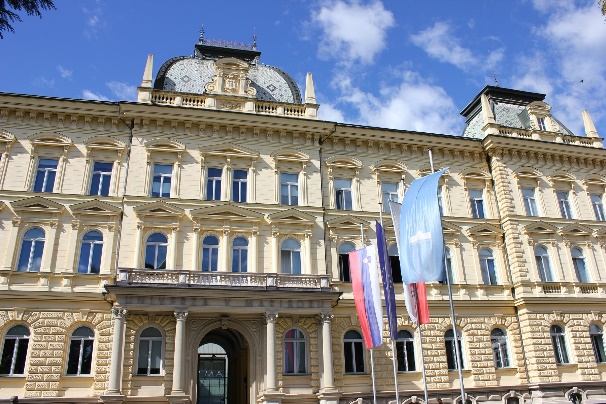 Figure 1: University of MariborSource: https://www.um.si3	Title 3Sample Text Sample. Sample Text Sample Text Sample Text Sample Text Sample Text Sample Text Sample Text Sample Text Sample Text Sample Text Sample Text Sample Text Sample Text Sample Text Sample Text Sample Text Sample Text Sample Text Sample Text Sample Text Sample Text Sample Text Sample. Sample Text Sample. Sample Text Sample Text Sample Text Sample Text Sample Text Sample Text Sample Text Sample Text Sample.Text Sample Text Sample Text Sample Text Sample Text Sample Text Sample Text Sample Text Sample Text Sample Text Sample Text Sample Text Sample Text Sample Text Sample:Sample Text,Sample Text.Text Sample Text Sample Text Sample Text Sample Text Sample Text Sample Text Sample Text Sample Text Sample Text Sample Text Sample Text Sample Text Sample.Table 1: Sample tablesource: www.um.siSample Text Sample. Sample Text Sample Text Sample Text Sample Text Sample Text Sample Text Sample Text Sample Text Sample Text Sample Text Sample Text Sample Text Sample Text Sample Text Sample Text Sample Text Sample Text Sample Text Sample Text Sample Text Sample Text Sample Text Sample. Sample Text Sample. Sample Text Sample Text Sample Text Sample Text Sample Text Sample Text Sample Text Sample Text Sample.								(1)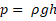 Sample Text Sample. Sample Text Sample Text Sample Text Sample Text Sample Text Sample Text Sample Text Sample Text Sample Text Sample Text Sample Text Sample Text Sample Text Sample Text Sample Text Sample Text Sample Text Sample Text Sample Text Sample Text Sample Text Sample Text Sample. Sample Text Sample. Sample Text Sample Text Sample Text Sample Text Sample Text Sample Text Sample Text Sample.(Clewlow, 2016)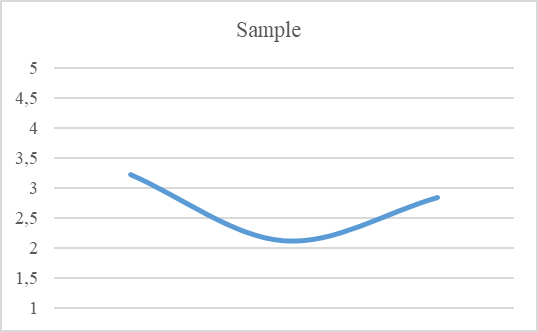 Figure 2: SampleSample Text Sample Text Sample Text Sample. Sample Text Sample. Sample Text Sample Text Sample Text Sample Text Sample Text Sample Text Sample Text Sample Text Sample.Acknowledgements (optional)Sample Text Sample Text Sample Text Sample Text Sample Text Sample Text Sample Text Sample Text Sample Text Sample Text Sample Text Sample Text.ReferencesAllmér, H. (2018). Servicescape for digital wellness services for young elderly. Åbo Akademi University Press, Turku, Finland.Attig, C., Franke, T. (2020). Abandonment of personal quantification: a review and empirical study investigating reasons for wearable activity tracking attrition. Computers in Human Behavior, 102, 223-237.TitleKeywords:keyword,
keyword,keyword,keyword,keywordKeywords:keyword,
keyword,keyword,keyword,keywordName Surname,1 Name Surname,2 Name Surname3Keywords:keyword,
keyword,keyword,keyword,keyword1 University of, Faculty of, Province, Countryname.surname@um.si2 University of, Faculty of, Province, Countryname.surname@um.si
3 University of, Faculty of, Province, Countryname.surname@um.si.Keywords:keyword,
keyword,keyword,keyword,keywordKeywords:keyword,
keyword,keyword,keyword,keywordUp to 150 words. Sample text, Sample text, Sample text, Sample text Sample text, Sample text Sample text, Sample text Sample text, Sample text Sample text, Sample text Sample text, Sample text Sample text, Sample text Sample text, Sample text Sample text, Sample text Sample text, Sample text Sample text, Sample text Sample text, Sample text Sample text, Sample text Sample text, Sample text Sample text, Sample text Sample text, Sample text Sample text, Sample text Sample text, Sample text Sample text, Sample text Sample text, Sample text Sample text, Sample text Sample text, Sample text Sample text, Sample text Sample text, Sample text Sample text, Sample text Sample text, Sample text Sample text, Sample text Sample text, Sample text Sample text, Sample text Sample text, Sample text Sample text, Sample text Sample text, Sample text Sample text, Sample text Sample text, Sample text Sample text, Sample text Sample text.Keywords:keyword,
keyword,keyword,keyword,keywordSnov 1Snov 2Snov 350%105 Pa105 Pa115 Pa70%106 Pa136 Pa125 Pa